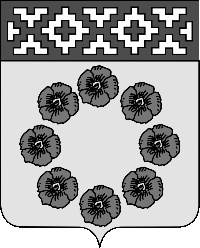 ПОСТАНОВЛЕНИЕАдминистрации Пестяковского муниципального районаИвановской  области «17» января 2020 г.  № 10                                                                    пос. ПестякиО ВНЕСЕНИИ ИЗМЕНЕНИЙ В  УСТАВ МУНИЦИПАЛЬНОГО БЮДЖЕТНОГО ОБЩЕОБРАЗОВАТЕЛЬНОГО УЧРЕЖДЕНИЯ «ПЕСТЯКОВСКАЯ СРЕДНЯЯ ШКОЛА»На основании Федерального закона от 06 октября 2003 г. № 131-ФЗ             «Об общих принципах организации местного самоуправления в Российской Федерации», статьи 25 Федерального закона от 29 декабря 2012 г. № 273-ФЗ     «Об образовании в Российской Федерации», статьи 34 Устава Пестяковского муниципального района, постановления Администрации Пестяковского муниципального района от 17  декабря  2013 г.  № 474  «Об утверждении Порядка по утверждению Уставов (изменений и дополнений к уставам) муниципальных образовательных учреждений, подведомственных отделу образования администрации Пестяковского муниципального района», постановляю:   1. Внести изменения в Устав Муниципального бюджетного общеобразовательного учреждения  «Пестяковская средняя школа»  (прилагается).2. Директору Муниципального бюджетного общеобразовательного учреждения  «Пестяковская средняя школа»  Черновой О.Н. осуществить регистрацию  изменений в Устав  в  Межрайонной инспекции Федеральной налоговой службы № 3 по Ивановской области в течении 5 (пяти) рабочих дней со дня их утверждения.3. Настоящее постановление вступает в силу со дня его принятия.Временно исполняющий обязанностиГлавы Пестяковского муниципального района                                                      А.П. Талов                                                                                                                                          Приложение к постановлению                                                                                                         Администрации Пестяковского                                                                                                          муниципального района                                                                                                          от «17» января  2020 г. №10ИЗМЕНЕНИЯ В УСТАВМуниципального бюджетного общеобразовательного учреждения  «Пестяковская средняя школа»В разделе «1. Общие положения»: в пункте 1.6.  слова «с изображением герба Российской Федерации и» исключить.1.2. пункт 1.11. изложить в новой  редакции:«1.11. Юридический адрес: 155650, Ивановская область, Пестяковский район, п. Пестяки,                        ул. Социалистическая, д.15.Фактический адрес: 155650, Ивановская область, Пестяковский район, п. Пестяки,                        ул. Социалистическая, д.15,155650, Ивановская область, Пестяковский район, п. Пестяки,                           ул. Социалистическая, д.13».В пунктах 2.3.1., 2.4. раздела «2. Цели и виды деятельности Учреждения»  слова «образовательные программы» в соответствующем падеже заменить словами «образовательная программа» в соответствующем падеже.В разделе «3. Организация образовательной деятельности Учреждения»: абзац 4 пункта 3.1.3. исключить. пункт 3.1.6 изложить в новой редакции:«Организация образовательного процесса осуществляется в соответствии с образовательными программами и расписаниями занятий. Формы организации образовательного процесса определяются Учреждением. Учреждение осуществляет образовательную деятельность по имеющим государственную аккредитацию образовательным программам, разрабатываемым и утверждаемым самостоятельно».абзац 1 пункта 3.2.4. дополнить абзацем  следующего содержания:«Центр образования цифрового и гуманитарного профилей «Точка роста» является структурным подразделением Учреждения  для формирования у обучающихся современных технологических и гуманитарных навыков для реализации основных и дополнительных общеобразовательных программ цифрового и гуманитарных профилей».3.4. в абзаце 11 пункта 3.5.1. слова «текущий контроль состояния» заменить словами «наблюдение за состоянием».4. В разделе «5. Управление образовательным Учреждением»:4.1. абзац 2 пункта 5.4. изложить в новой редакции«Общее собрание работников Учреждения, Конференция, Управляющий Совет, Педагогический совет, Общешкольный родительский совет, Совет учащихся.».4.2. пункт 5.8.изложить в новой редакции:«Должностные обязанности директора на период отпуска, командировки, больничного листа возлагаются на должностное лицо на основании приказа директора учреждения».4.3. Пункт 5.12. дополнить подпунктами следующего содержания:«5.12.2. Совет формируется в соответствии с Положением об Управляющем совете в составе не менее 11 и не более 25 членов с использованием процедур выборов, делегирования и кооптации.Избираемыми членами Совета являются:представители родителей (законных представителей) обучающихся в количестве не менее четырех человек (общее количество избранных в состав Совета представителей родителей должно быть не менее ⅓ и не более ½ общего числа избираемых членов Совета);представители работников Учреждения в количестве не менее двух человек и не более ¼ общего числа членов Совета;кооптированные члены.Директор школы входит в состав Совета по должности как представитель администрации Учреждения.В состав Совета входит председатель Совета учащихся.В состав Совета может быть делегирован представитель Учредителя.5.12.3. Выборы в Совет назначаются директором школы в соответствии с Положением об Управляющем совете. Участие в выборах Совета является добровольным. Члены Совета избираются простым большинством голосов на собраниях родителей (законных представителей) обучающихся, Собрании работников Учреждения. Выборы считаются состоявшимися независимо от числа принявших участие в голосовании, при условии надлежащего извещения о дате и времени выборов всех лиц, имеющих право голоса.Организацию выборов в Совет обеспечивает директор школы.Форма и процедура выборов определяется Положением о выборах членов Управляющего совета. Директор школы в трехдневный срок после получения протоколов собраний формирует список избранных членов Совета, издает приказ, которым объявляет этот список, назначает дату первого заседания Совета, о чем извещает избранных членов Совета.На первом заседании Совета избирается его председатель из числа членов Совета простым большинством голосов от числа присутствующих на заседании членов Совета.Не могут быть избраны председателем Совета: директор школы, работники Учреждения, представитель Учредителя.Совет в составе избранных на собраниях членов имеет право кооптировать (избрать дополнительно) в свой состав до четырех членов из числа лиц, заинтересованных в деятельности Учреждения.Учредитель имеет право предлагать кандидатуры для кооптации в состав Совета, которые подлежат первоочередному рассмотрению.5.12.4. Член Совета выводится из его состава по решению Совета в следующих случаях:по его желанию, выраженному в письменной форме;в связи с утратой статуса представителя по объективным причинам;в случае, если член Совета не принимает участия в работе Совета (не посещает два и более заседания Совета подряд без уважительных причин);в случае совершения противоправных или аморальных действий, несовместимых с членством в Совете.Проведение дополнительных выборов в Совет в связи с выводом из его состава избираемого члена Совета организует директор школы в срок до следующего после вывода из состава Совета его члена заседания Совета.5.12.5. Совет работает на общественных началах. Срок полномочий Управляющего совета – 3 года».4.4. пункт 5.13 изложить в новой редакции:«Общее собрание работников Учреждения (далее – Собрание) является коллегиальным органом управления Учреждением.Участниками Собрания являются все работники Учреждения (включая работников его обособленных структурных подразделений) в соответствии со списочным составом на момент проведения собрания.Срок полномочий Собрания – не ограничен.В компетенцию Собрания входит принятие решений по следующим вопросам:внесение предложений в план развития Учреждения, в т. ч. о направлениях образовательной деятельности и иных видах деятельности Учреждения;внесение предложений об изменении и дополнении Устава Учреждения;- внесение предложений директору Учреждения по созданию необходимых условий, обеспечивающих безопасность обучения, воспитания обучающихся, для охраны и укрепления здоровья, организации питания обучающихся и работников Учреждения, для занятий обучающимися физической культурой и спортом;принятие положения об Управляющем совете Учреждения;заслушивание ежегодного отчета Управляющего совета Учреждения о проделанной работе;разработка и принятие правил внутреннего распорядка обучающихся, правил внутреннего трудового распорядка, иных локальных нормативных актов;принятие решения о прекращении деятельности Управляющего совета и формировании нового состава.Собрание проводится не реже одного раза в год. Решение о созыве Собрания принимает директор школы.Собрание ведет председатель, избираемый из числа участников Собрания простым большинством голосов от числа присутствующих на заседании. На Собрании избирается также секретарь собрания, который ведет всю документацию и сдает ее в архив в установленном порядке.Решения Собрания, принятые в пределах его полномочий и в соответствии с законодательством, являются обязательными для исполнения всеми участниками образовательного процесса, исполнение решений организуется директором школы.Все решения Собрания своевременно доводятся до сведения всех участников образовательного процесса.Собрание правомочно принимать решения, если на нем присутствует не менее половины работников.Решения Собрания принимаются абсолютным большинством голосов (не менее 50% голосов присутствующих плюс один) и оформляются протоколом. Директор школы отчитывается на очередном Собрании об исполнении и (или) о ходе исполнения решений предыдущего Собрания».4.4. пункт 5.14. исключить.4.5. пункт 5.15.2. дополнить абзацами следующего содержания:«Срок полномочий педагогического совета не ограничен.Членами Педагогического совета являются все педагогические работники Учреждения, состоящие в трудовых отношениях с Учреждением (в том числе работающие по совместительству и на условиях почасовой оплаты). В Педагогический совет также входят следующие работники: директор школы, все его заместители».4.6. дополнить пунктом 5.20:«5.20. Порядок выступления коллегиальных органов управления Учреждением от имени Учреждения.Коллегиальные органы управления Учреждением вправе самостоятельно выступать от имени Учреждения, действовать в интересах Учреждения добросовестно и разумно осуществлять взаимоотношения с органами власти, организациями и общественными объединениями исключительно в пределах полномочий, определенных настоящим Уставом, без права заключения договоров (соглашений), влекущих материальные обязательства Учреждения.Коллегиальные органы управления Учреждением вправе выступать от имени Учреждения на основании доверенности, выданной председателю либо иному представителю указанных органов директором Учреждения в объеме прав, предусмотренных доверенностью.При заключении каких-либо договоров (соглашений) коллегиальные органы управления образовательной организации обязаны согласовывать предусмотренные ими обязательства и (или) планируемые мероприятия, проводимые с органами власти, организациями и общественными объединениями, с директором Учреждения.В случае нарушения принципа добросовестности и разумности виновные представители коллегиальных органов управления образовательным учреждением  несут ответственность в соответствии с законодательством Российской Федерации.».